ADVISORY COUNCIL AGENDA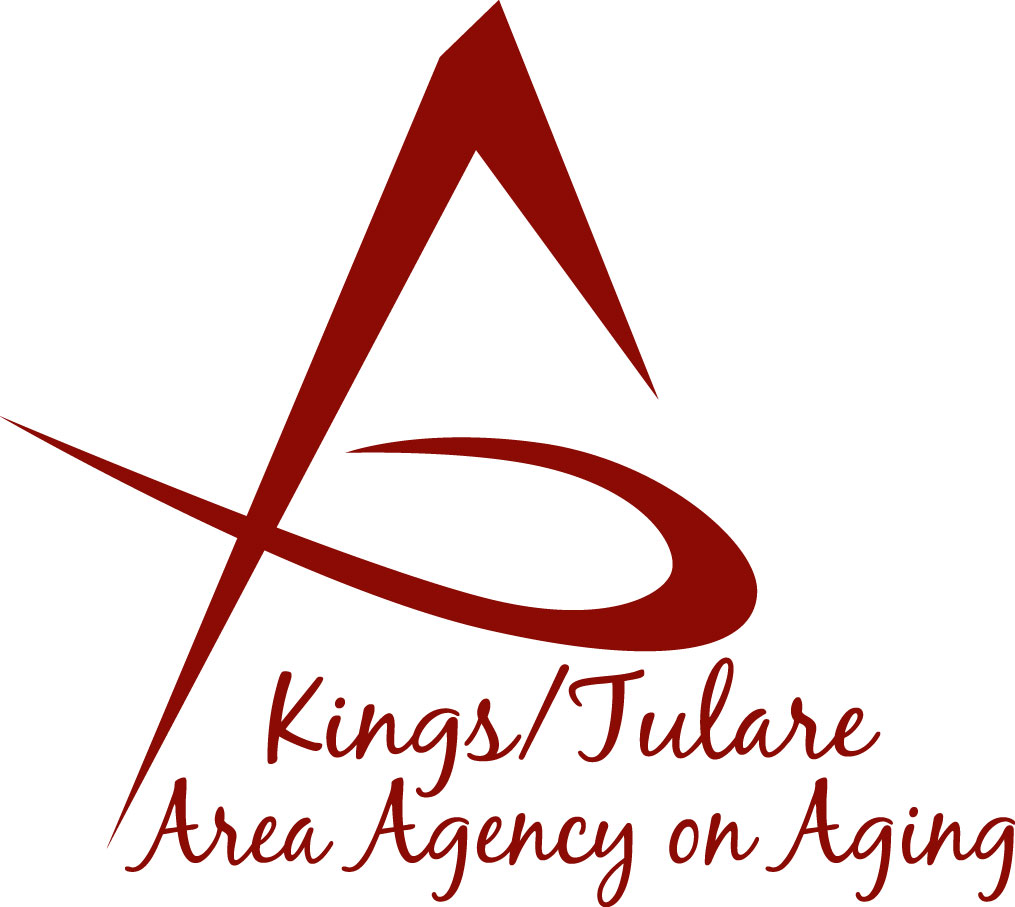  Monday, April 22, 2019              10:00 a.m.  Lindsay Senior Center          	    911 North Parkside	    Lindsay, CA 93247Call to Order							         ActionIntroductions of Guests and Council Members		Information3.	Public Comment						    3 minutes	Any person may directly address the Council at this time on any item on the Agenda or any other items of interest to the public that are within the subject matter jurisdiction of the K/TAAA.4.	Approval of Minutes						         ActionMembers present at the previous meeting may comment or correct minutes from the meeting held on March 18, 2019.5.	Announcements and Correspondence			              Information 6.	Milestone Updates					              Information Information regarding current and former members of the Council7.	Senior Day in the Park			 		              Information  	Reminder8.	Annual Form 700 and Ethics Training (required every 2 years) Information 	On-line Ethics training9.	Review of Orientation Manual and Bylaws           	 	 Information11.	Staff Reports				 		              Information12.	Development of the May 2019 Council Agenda	  	 Information13.	Additional Member Comments 			              Information14.	Adjourn							          ActionIf there is no further business to attend to, members may adjourn the   meeting at this time.